Kazinczy-napok pályaorientáció 2019. 10. 25.A 25. Kazinczy-napok keretében pályaorientációs napot szerveztünk, melyen több szakmával is megismerkedhettek diákjaink.A megnyitó ünnepség után az alsósok német-magyar nyelvű bábelőadást láthattak, a felsősök pályaválasztással kapcsolatos előadást és filmet tekintettek meg.Ezután a tantermekben kiscsoportos foglalkozásokon vehettek részt. Ezeken szülők, vállalkozások mutatták be szakmájukat, kézműves foglalkozás keretében betekintést nyerhettek a szakmák rejtelmeibe. Kipróbálhatták érdeklődési körüket, kézügyességüket.Sportfoglalkozás, logikai és társasjátékok is szórakoztatták a diákokat.Gazdagabb pályaismerettel, fejlettebb önismerettel gazdagabban zárhatták tanítványaink e napot.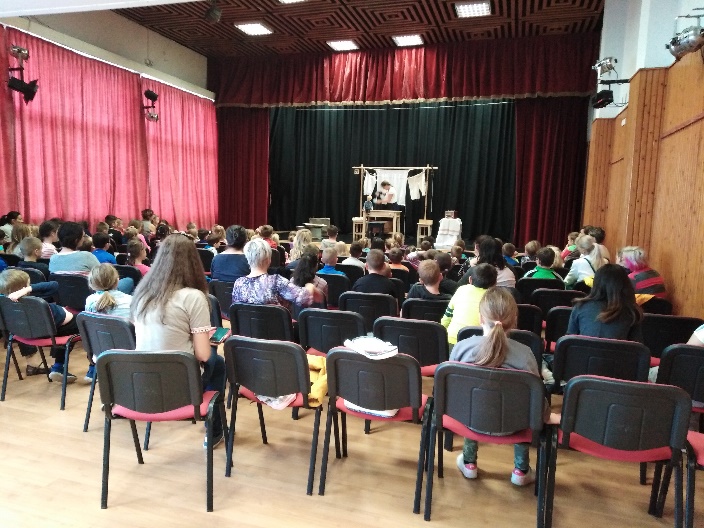 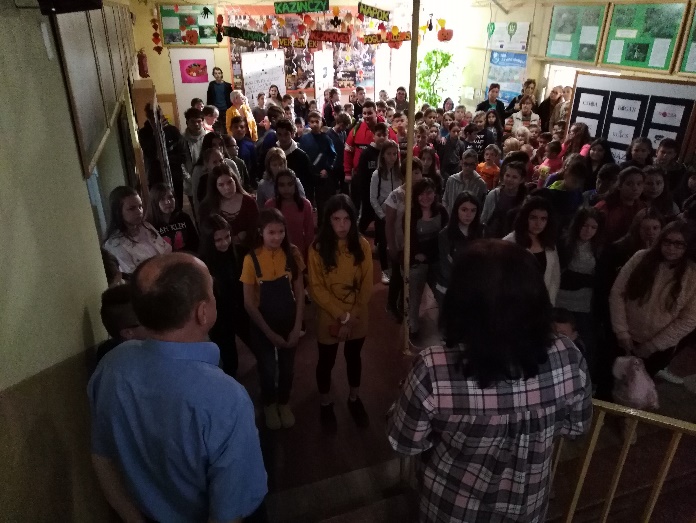 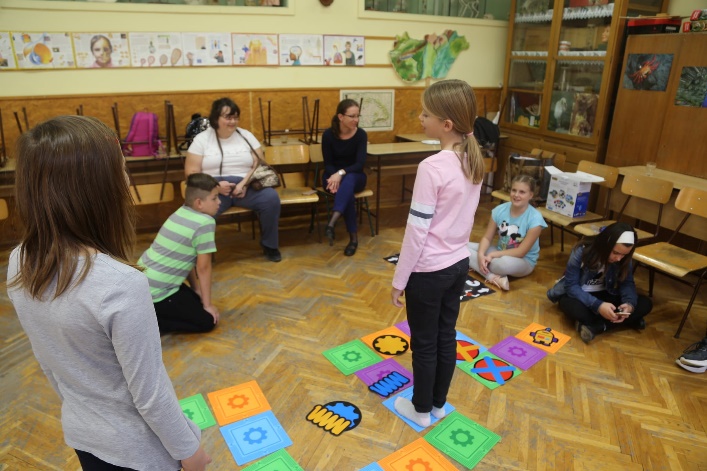 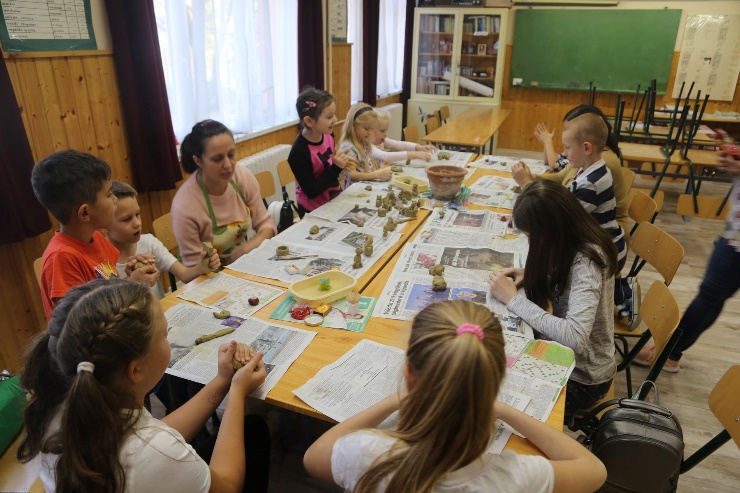 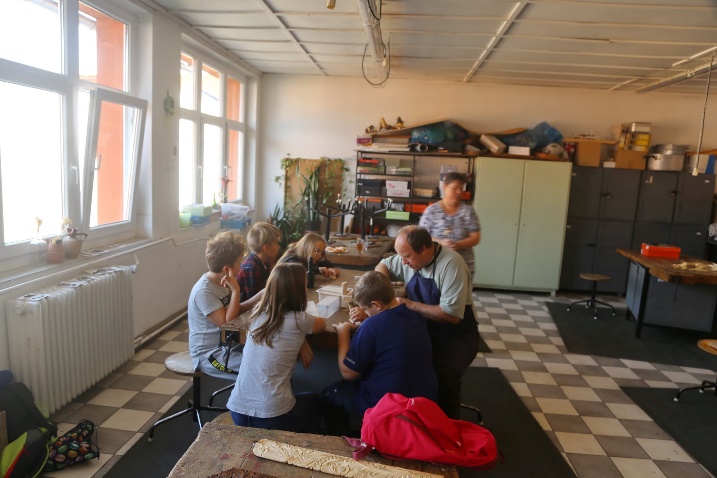 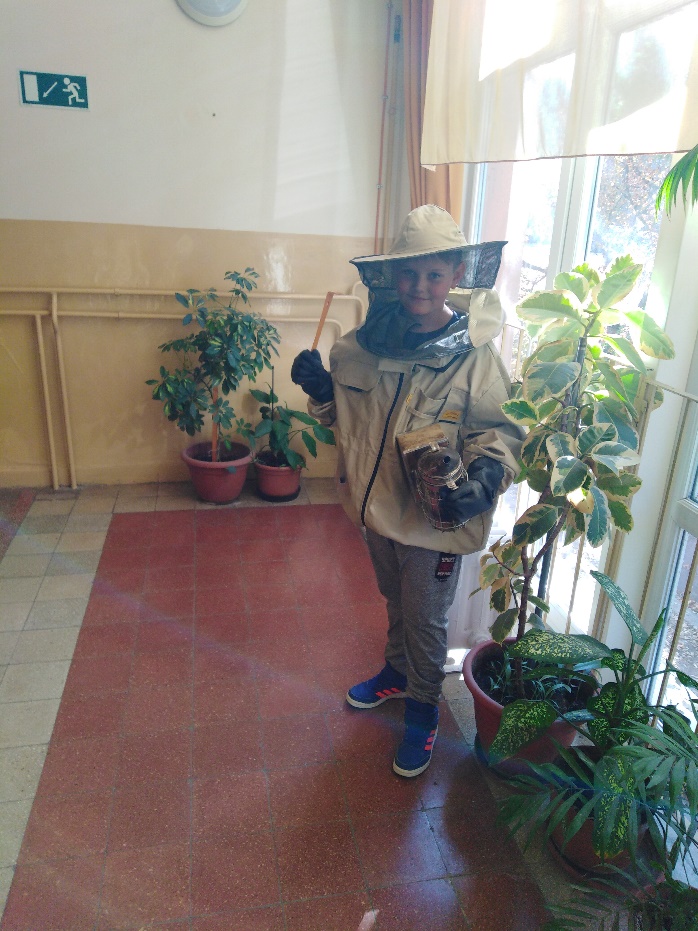 